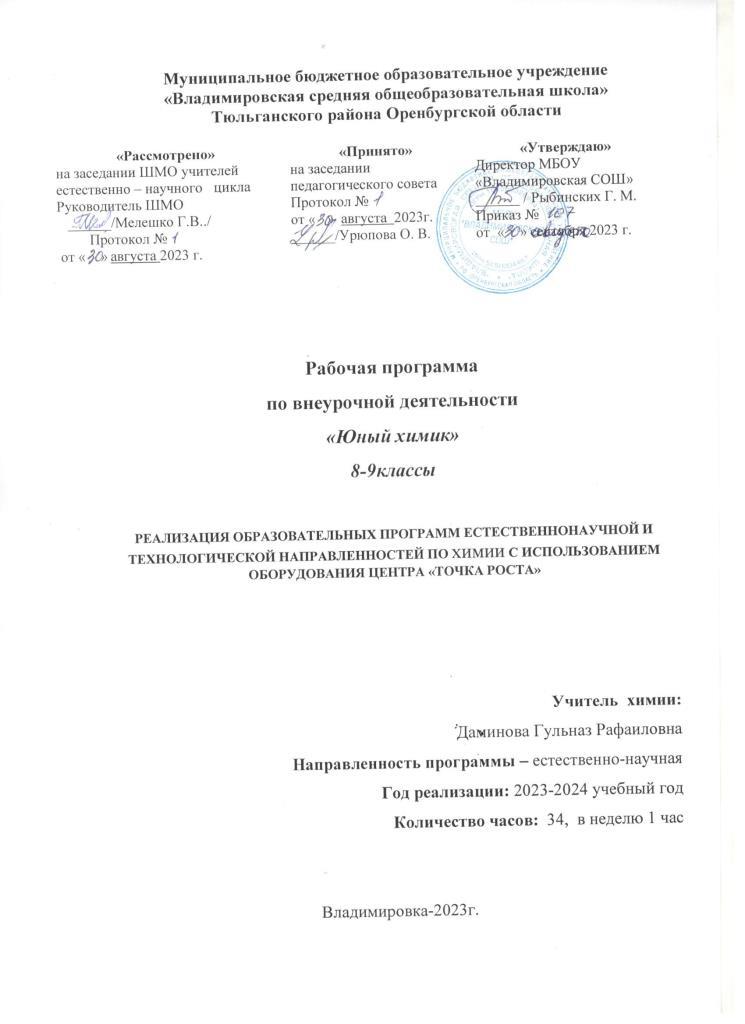 Содержание программы1. Пояснительная записка ..........................................................................3 2. Планируемые результаты …………………………………………….6 3. Содержание программы .......................................................................104. Тематическое планирование по курсу внеурочной деятельности «Юный химик» ...............................……………………………….…………………………185. Лист внесения изменений в программу.................................................191. Пояснительная запискаРабочая программа по внеурочной деятельности «Юный химик» составлена на основе нормативных документов:	Федеральный Закон РФ от 29.12.2012 г. № 273-ФЗ «Об образовании в Российской Федерации»;	Приказ Министерства образования и науки Российской Федерации от 09.11.2018 г. № 196 «Об утверждении Порядка организации и осуществления образовательной	деятельности	по	дополнительным	общеобразовательным программам»;	Постановление Главного государственного санитарного врача Российской Федерации от 04.07.2014г. № 41 «Об утверждении СанПиН 2.4.4.3172-14 «Санитарно-эпидемиологические требования к устройству, содержанию и организации режима работы образовательных организаций дополнительного образования детей»;	Распоряжение Правительства Российской Федерации от 04.09.2014 № 1726-р «Об утверждении Концепции развития дополнительного образования детей»	Методические рекомендации по созданию и функционированию в общеобразовательных организациях, расположенных в сельской местности и малых городах, центров образования естественно-научной и технологической направленностей («Точка роста») (утверждены распоряжением Министерства просвещения Российской Федерации от 12	января 2021 г . № Р-6) - URL: http://www .consultant .ru/document/cons_doc_LAW_374694/Актуальность программы.Актуальность Программы обусловлена тем, что в учебном плане по предмету «Химия» отведено всего 1 часа в неделю в 8 и 9 классах, что дает возможность сформировать у обучающихся только базовые знания по предмету. В тоже время возраст 15-17 лет является важным для профессионального самоопределения обучающихся. Возможно, что проснувшийся интерес к химии может влиять на выбор будущей профессии.1.2. Педагогическая целесообразность программыПедагогическая целесообразность программы заключается в том, что в процессе обучения создаются условия к формированию у обучающихсяцелостной картины мира, воспитанию людей творческих и конструктивно мыслящих, готовых к решению нестандартных жизненных задач. На занятиях по Программе формируются умения безопасного обращения с веществами, используемыми в повседневной жизни, закладываются нормы здорового образа жизни. Знакомство обучающихся с химическими веществами, из которых состоит окружающий мир, позволяет раскрыть важнейшие взаимосвязи человека и различных веществ в среде его обитания.1.3. Отличительные особенности Программы.Программа имеет прикладную направленность и служит для удовлетворения индивидуального интереса обучающихся к изучению и применению знаний по химии в повседневной жизни. В Программе ставится задача необходимости обеспечить химическую грамотность в направлении сохранения здоровья, как залога успешности человека в жизни; дается понятие о лекарственных веществах и механизмах их действия на организм человека. Содержание Программы определяется с учетом возрастных особенностей обучающихся и их интересов в области познания мира, к самому себе, жизни в целом, а также с учетом психолого-педагогических закономерностей обучения и формирования естественнонаучных знаний и видов познавательной деятельности. Особое внимание уделяется формированию экологических знаний обучающихся.1.4. Цель и задачи ПрограммыЦель: формирование у обучающихся глубокого и устойчивого интереса к миру веществ и химических превращений, приобретение необходимых практических умений и навыков проведения экспериментов.Задачи: Обучающие:- расширение кругозора обучающихся;- повышение их интереса к химии и развитие внутренней мотивации учения через формирование представлений о составе и свойствах химических веществ и материалов, окружающих человека в повседневной жизни и медицине;- расширение и углубление знаний обучающихся о роли химических элементов и их соединений в жизнедеятельности организма, о важнейших химических превращениях, лежащих в основе метаболизма, о применении в медицине некоторых неорганических и органических веществ;- расширение и углубление знаний обучающихся по овладению основами методов познания, характерных для естественных наук (наблюдение, сравнение, эксперимент, измерение);- подготовка обучающихся, ориентированных на химический профиль обучения, к усвоению материала повышенного уровня сложности по химии.Развивающие: - формирование специальных умений и навыков работы с химическими веществами и материалами в быту и использования полученных знаний на практике;- развитие творческих способностей и умений учащихся самостоятельно приобретать и применять знания на практике.Воспитательные:- воспитание экологической грамотности и химической культуры при обращении с веществами;- воспитание эмоционально- ценностного отношения к окружающему миру; - ориентация на выбор химико-биологического профиля.1.5. Адресат ПрограммыПрограмма актуальна для обучающихся 8, 9 классов (15-17 лет). На обучение по программе принимаются все желающие, имеющие базовые знания по химии и не имеющие противопоказаний по здоровью.1.6. Формы и режим занятий.Формы организации учебного занятия: - лекционно-семинарское занятие;- практическое занятие; - беседа;- конференция, - игра.Формы организации образовательного процесса - групповая, индивидуальная. Содержание Программы предполагает разнообразные виды деятельностиобучающихся:	беседы,	дискуссии,	практические	и	лабораторные	работы, самостоятельные     проектные	работы     с	использованием     различных	источников информации.Групповая (беседа эвристическая, защита проектов, лабораторное занятие, лекция, олимпиада, открытое занятие, практическое занятие, презентация, семинар).Индивидуальная (наблюдение, отработка навыков решения практических задач).Лекционно-семинарская	форма	проведения	учебных	занятий	позволяет расширить и углубить знания о химических веществах, применяемых в быту, строительстве,	медицине и     т.д.	Семинары	способствуют     повышению	уровня самостоятельности	обучающихся	в     усвоении	материала     и	при     работе	с дополнительными источниками информации. Практические занятия способствуют формированию специальных умений и навыков работы с химическими веществами и оборудованием. Создание проектных работ по отдельным темам Программы позволяют развить творческие способности, сформировать у обучающихся умения самостоятельно приобретать знания.Интеграция: программа углубляет знания по биологии, химии, экологии, медицины, психологии. Итогом усвоения программы является защита проекта.Режим занятий: 1 раз в неделю. 1.7. Срок реализации Программы.Срок реализации программы - 1 год. Количество учебных часов -34 часа. 2.Планируемые результаты освоения Программы.Образовательные результаты:После завершения обучения по Программе обучающиеся будут знать:- состав, свойства, области применения наиболее распространённых веществ и материалов и уметь применять их по назначению, соблюдая правила безопасного обращения с ними;- роль химических элементов и их соединений в жизнедеятельности организма; - важнейшие химические превращения, лежащие в основе метаболизма;- некоторые неорганические и органические вещества, применяемые в медицине.После завершения обучения по Программе обучающиеся будут уметь:- составлять схемы основных круговоротов биогенных элементов в природе, обосновывать роль каждого в сохранении природного равновесия, анализировать причины и последствия его нарушения;- проводить химический эксперимент по обнаружению катионов и анионов в растворах;-соблюдать	правила	безопасности	при	обращении	с	лекарственными веществами и средствами бытовой химии;-составлять отчет о проделанном эксперименте; -применять вещества по назначению;-решать задачи различной степени сложности: как типовые, так и комплексные; -развивать собственную инициативу и познавательную активность при решении различных вопросов и проблем в химии.Для мониторинга результативности образовательного процесса по Программе «Химия в быту» используются следующие виды контроля:• предварительный контроль (проверка знаний учащихся на начальном этапе освоения Программы) - входное тестирование;• текущий контроль (в течение всего срока реализации Программы);• итоговый контроль (заключительная проверка знаний, умений, навыков по итогам реализации Программы).Проектные работы, тематика которых приводится в Программе, позволят сформировать у обучающихся умение самостоятельно приобретать и применять знания, а также развивают их творческие способности.окружающие нас в повседневной жизни, для правильного их применения3. Содержание Программы ВведениеОбщие правила работы в химической лаборатории. Техника безопасности при работе в химической лаборатории. Оказание первой помощи при несчастных случаях. Правила работы с кислотами, щелочами, летучими веществами. Нагревательные приборы и правила работы с ними. Химическая посуда общего назначения. Мытье и сушка химической посуды.Роль химии в жизни человека и развитии человечества. Обзор важнейших классов соединений, используемых человеком. Химия -творение природы и рук человека. Химия вокруг нас. Химические вещества в повседневной жизни человека. Практика:Приемы обращения с нагревательными приборами (спиртовка, плитка, водяная баня) и химической посудой общего назначения.Составление таблиц, отражающих классификацию веществ, изготовление этикеток неорганических веществ, составление списка реактивов, несовместимых для хранения.Тема 1. История взаимоотношений человека и природыИсточники энергии (исчерпаемые и неисчерпаемые). «Экологический рюкзак». Необходимость бережного отношения к окружающей среде. Человек и природа в далеком прошлом: присваивающее хозяйство. Древние люди. Влияние природных условий на расселение и занятия древних людей.Основные занятия древних людей: собирательство и охота. Присваивающее хозяйство. Локальный характер влияния деятельности древних собирателей и охотников на природу.Переход человека к производящему хозяйству. Производящее хозяйство. Возникновение земледелия и скотоводства. Воздействие на природу древних земледельцев и скотоводов. Стихийное природопользование. Опустынивание. Гибель цивилизаций.Человек и природа в настоящем. Прямое и косвенное воздействие хозяйственной деятельности человека на природу. Интродукция. Неисчерпаемые и исчерпаемые источники энергии. Источники энергии (исчерпаемые и неисчерпаемые). «Экологический рюкзак». Необходимостьбережного отношения к окружающей среде. Альтернативные источники энергии. Приливные электростанции. Энергия ветра. Геотермальная энергия. Биоэнергетика. Практические занятияМоделируем ветряной двигатель. Строим «розу ветров» своей местности.Превращение разных видов энергии друг в друга.Нагреваем по-разному (передача тепловой энергии излучением, теплопроводностью, конвекцией).Тема 2. Свойства веществ.Химические и физические свойства веществ. Чистые вещества и смеси. Основные приемы с твердыми, жидкими и газообразными веществами. Лабораторные способы получения неорганических веществ. Процесс растворения веществ. Растворы и их приготовление.Практические занятияПолучение углекислого газа, кислорода в лаборатории.Получение сульфата меди из меди , серебра из нитрата серебра и т.д Тема 3. Почему и как протекают химические реакции.Многообразие и закономерности протекания химических реакций. Классификация химических реакций. Закономерности протекания химических реакций. Внешние признаки протекания химических реакций. Химические уравнения. Закон сохранения массы вещества. Химические реакции в живых организмах.Практические занятияСоставление уравнений реакций по цепочке превращений.Опыты «Змея из сахарной пудры», «Взаимодействие металлов с соляной кислотой», «Змея из глюконата кальция»Проведение качественных реакций. Тема 4. Вода.Вода в масштабе планеты. Круговорот воды. Природная вода и её пресной воды на планете. Пресная вода и ее запасы. Экологические проблемы чистой воды. Вода в организме человека. Вода в медицине и фармакологии. Аномалии физических свойств. Растворяющая способность воды. Проблемы питьевой воды.Практика:Анализ воды из природных источников. Растворяющее действие воды.Очистка воды.Определение жесткости воды и ее устранение. Много ли воды в овощах и фруктах?Тема 5. Чистые вещества и смеси в жизни человекаЧистые вещества Дистиллированная вода, Кислород. Серебро, Водород, Свинец и др. Истинные растворы. Смеси Морская вода. Гранит. Сталь. Раствор хлорида натрия для инъекций. Чугун. Воздух. Базальт. Стекло. Эмульсия «масло в воде». Разновидности смесей, области их использования в повседневной жизни человека. Гомогенные и гетерогенные смеси. Смеси в фармакологии. Примеры жидких, твердых и газообразных смесей. Однородные и неоднородные смеси в быту. Свойства смесей. Разделение смесей.Выделение веществ из неоднородной смеси, образованной растворимыми и нерастворимыми в воде веществами. Отстаивание: Выделение веществ из неоднородной смеси, образованной нерастворимыми в воде веществами с различной плотностью. Вделительной воронке. Дистилляция, выпаривание, центрифугирование, хроматография, кристаллизация и возгонка. Перегонка или дистилляция - способ разделения, основанный на различии в температурах кипения друг в друге компонентов.Прием разделения однородных смесей путем испарения летучих жидкостей с последующей конденсацией их паров. Пример: получение дистиллированной воды. Решение задач на нахождение массовой и объемной доли компонента смеси. ПрактикаИзготовление простейших фильтров из подручных средств. Разделение неоднородных смесей.Очистка медного купороса от нерастворимых и растворимых примесей. Тема 6. Поваренная соль и сахарРоль поваренной соли в обмене веществ человека и животных. Солевой баланс в организме человека. Применение хлорида натрия в хозяйственной деятельности человека. Когда соль - яд. Злоупотребление солью. Использование хлорида натрия в химической промышленности. Использование хлорида натрия в пище, медицине. Производство поваренной соли. Сахар и его свойства. Полезные и вредные черты сахара. Необычное применение сахара.Практика.Свойства растворов поваренной соли Горит ли сахар? ТриболюминесценцияТема 7. Химия пищиИз чего состоит пища. Химический состав продуктов питания. Основные компоненты пищи: жиры, белки, углеводы, витамины, соли. Химия продуктов растительного и животного происхождения. Физиология пищеварения. Продукты быстрого приготовления и особенности их производства. Процессы, происходящие при варке, тушении и жарении пищи. Как сделать еду не только вкусной, но и полезной? Добавки в продукты питания.Химические реакции внутри нас. Химические процессы, происходящие при хранении и переработке сельскохозяйственного сырья. Консерванты и антиокислители, их роль.Способы химического анализа состава веществ в продуктах питания. Содержание витаминов и минеральных веществ в пищевых продуктах.ПрактикаОпределение качества меда. Проверка меда на наличие крахмала, мела, сахарозы. Определение витаминов А, С, Е в растительном масле.Определение нитратов в продуктах. Определение кофеина в напиткахОпределение содержания жиров в семенах растений. Качественные реакции на присутствие углеводов. Химические опыты с жевательной резинкой.Определение содержания поваренной соли в продуктах питания (масло, сыры, солёные творожные изделия).Тема 8. БумагаОт пергамента и шелковых книг до наших дней. Целлюлоза. Связующие: каолин, карбонат кальция, пигменты. Хлопчатобумажные ткани. Виды бумаги и их практическое использование. Технология производства бумаги. Структура бумаги под микроскопом во флуоресцентном свечении.Полуфабрикаты для производства бумаги: древесная масса или целлюлоза; целлюлоза однолетних растений (соломы, тростницы, конопли, риса и других);полуцеллюлоза; макулатура; тряпичная полумасса; для специальных видов бумаги: асбест, шерсть и другие текстильные волокна.Производство бумаги: приготовление бумажной массы (размол и смешение компонентов, проклейка, наполнение и окраска бумажной массы); выработка бумажной массы на бумагоделательной машине (разбавление водой и очистка массы от загрязнений, отлив, прессование и сушка, а также первичная отделка); окончательная отделка (каландирование, резка); сортировка и упаковка.Практика.Изучение свойств различных видов бумаги. Получение бумаги.Тема 9. Химия и строительствоСтроительные растворы. Известь. Мел. Песок. Бетон. Цемент. История стекла. Кирпичи. Фарфор и фаянс. Древесина - уникальный строительный материал. Лакокрасочные материалы. Свойства олифы, масляных красок, эмалей, растворителей. Понятие об экологически чистых материалах. Керамическая пена. Зидарит. Камышит. Соломит. Грутоблоки. Силикаты металлов и вяжущие материалы. Коррозия строительных материалов. Полимеры в строительстве. Химические свойства строительных материаловХимическая стойкость - это свойство показывает, насколько материал устойчив к воздействию других веществ: кислот, щелочей, солей и газов.Коррозионная устойчивость - свойство материала противостоять воздействиям окружающей среды. Чаще всего это относится к способности не пропускать влагу. Растворимость - свойство, при котором материал имеет способность растворяться в различных жидкостях.Адгезия - свойство, которое характеризует способность соединяться с другими материалами и поверхностями.Кристаллизация - характеристика, при которой материал может в состоянии пара, раствора или расплава образовывать кристаллы.Виды загрязнений (пылевые, радиационные, биологические, шумовые), значение живых организмов в домах и квартирах.ПрактикаОпределение относительной запыленности воздуха в помещении. Решение задач с экологическим содержанием.Тема 10. Химия и медицинаПервые шаги химии в медицине. Понятие о фармакологии, иатрохимии, химиотерапии. Парацельс - основоположник медицинской химии. Клавдий Гален -фармаколог. П. Эрлих - основоположник химиотерапии. Профессии: химик, биохимик, фармацевт, лаборант. Лекарственные вещества. Классификации лекарственных веществ: фармакологическая, химическая. Сырьё для получения неорганических, органических лекарственных веществ. Формы лекарственных препаратов: таблетки, драже, свечи, эмульсии, суспензии, настойки и др. ПрактикаОзнакомление с формами лекарственных препаратов. Знакомство с образцами лекарственных средств и опыты с ними. Экскурсия в медпункт.Самые простые из лекарствПерманганат калия. История открытия. Физические свойства. Окислительные свойства. Применение растворов перманганата калия в быту, в медицине. Правила хранения. Меры первой помощи при отравлении концентрированным раствором перманганата калия. Пероксид водорода, история открытия. Пергидроль. Физические, химические свойства. Применение в медицине: кровоостанавливающее идезинфицирующее средство. Иод: история открытия, строение, физические и химические свойства, применение.Борная кислота, борный спирт, антисептическая активность. Физиологический раствор.Активированный уголь. ПрактикаПриготовление раствора хлорида кальция с заданной массовой долей. «Жидкий хамелеон». Разложение пероксида водорода. Н2О2 - окислитель, восстановитель. Растворение иода в воде, в спирте. Распознавание иодидов. Обесцвечивание раствора перманганата калия активированным углём. Ядовитые веществаЯды. Классификация ядовитых веществ. Угарный газ: признаки отравления. Оказание первой помощи. Ртуть. Токсичность паров ртути. Соли ртути: коломель, сулема, применение в медицине. Мышьяк. Свинец. Соединения хрома. Токсичность органических растворителей. Правила хранения ядов в быту. Меры первой помощи при отравлении. Химия и медицина.Биогенные элементы и их соединенияОбщий обзор биологической роли элементов-органогенов Углерод. Водород. Кислород. Азот. Сера. Фосфор.Биологическая роль некоторых неметаллов, не относящихся к органогенам Фтор. Хлор. Бром. Йод. Кремний. Селен.Биологически важные неорганические соединения неметаллов. Кислород. Озон. Вода. Минеральные воды. Пероксид водорода. Ферментативные средства защиты организма. Сероводород. Аммиак. Цикл мочевинообразования. Монооксид азота. Нитраты, нитриты. Углекислый газ. Монооксид углерода. Буферные системы организма. Гидрокарбонатная буферная система. Фосфатная буферная система. Механизм буферного действия системы. Взаимосвязь круговоротов биогенных элементов.Бионеорганическая химия и медицинаНеорганическую биохимию можно рассматривать как приложение принципов координационной химии металлов к биологическим проблемам. Металлы в организмечеловекаБиологическая роль «металлов жизни»Общий обзор роли 8-металлов. Натрий. Калий. Магний. Кальций. Данные металлы рассматриваются согласно плана:1. Содержание в земной коре. Важнейшие природные соединения.2. Содержание и формы существования в живых организмах. Биологическая роль.3. Применение металла и его соединений в медицине. 4. Токсичность металла и его соединений.)Общий обзор роли 4-металлов. Железо. Марганец. Кобальт. Медь. Цинк. Молибден. Данные металлы рассматриваются согласно плана:1 Содержание в земной коре.2 Важнейшие природные соединения.3 Содержание и формы существования в живых организмах. Биологическая роль. 4 Применение металла и его соединений в медицине.Физиологическая и патологическая роль некоторых элементов ворганизме. 8-Элементы. 4-Элементы. Комплексные (координационные) соединения различных элементов в организме. Элементы, болезни, лекарства. Биологически активные молекулы.Вода. Аминокислоты. Аскорбиновая кислота. Ортомолекулярная медицина. Биологически активные олигомеры Биологическая роль некоторых металлов, не относящихся к «металлам жизни». Алюминий. Серебро. Барий. Ртуть. Свинец. Практика.Тематическая викторина «Химия и медицина». Физическая химия и медицинаФизиолог - это физикохимик, имеющий дело с явлениями живого организма. И.М. Сеченов Живые организмы могут существовать лишь благодаря их замечательной способности кинетически контролировать химические реакции и тем самым подавлять стремление к достижению термодинамических равновесий. И.В. Березин Химическая термодинамика и живые организмы Термодинамика и организмы. Химическая и биохимическая кинетика и катализ. Ферменты - биологические катализаторы. Значение растворов для биологии и медицины.Кислотно-щелочное равновесие и буферные системы организма. Аминокислотные буферные системы. Белковые буферные системы. Изменение кислотно-щелочного равновесия при различных заболеваниях.Медицинские материалыНеорганические медицинские материалы. Металлы. Углеродные материалы. Механизмы взаимодействия медицинских материалов с биологическими системами. Взаимодействия: материал - кровь, материал - ткань, материал - клетка, материал -биополимеры.Искусственные органы. Аппараты «искусственное сердце-легкое», «искусственная почка». Искусственное сердце человека с автономным источником питания. Вопросы к семинарам:1. Йод: история открытия, строение, физические и химические свойства, применение. 2. Борная кислота, борный спирт, антисептическая активность.3. Физиологический раствор. Ляпис. Нашатырный спирт.4. Фурацилин. Активированный уголь. Горчичники, пластыри. Их применение, свойства, способы хранения.5. Аспирин. Применение, фармакологическое действие на организм. 6. Антибиотики, классификация. Дисбактриоз.7. Ароматические масла и их действие на организм. Ароматерапия. 8. Аспирин, физические свойства, история получения.9. Антибиотики, история открытия. 10. Классификация ядовитых веществ.11. Угарный газ: признаки отравления. Оказание первой помощи.12. Ртуть. Токсичность паров ртути. Соли ртути: каломель, сулема, применение в медицине. Мышьяк. Свинец. Соединения хрома.ПрактикаИсследование лекарственных препаратов.Деловая игра «Спасите больного». Деловая игра сопровождается проведением качественного анализа раствора конкретного вещества химическими методами.(Вещества: тиосульфат натрия, новокаин, лактат кальция, Б-глюкоза, медный купорос, бромид калия, сульфат магния).Исследование токсичности бытовых веществ. Осторожно, пищевые добавки! Их действие на организм.Решение задач по общей химии с медико-биологической направленностью. Конкурс (количественный) числа решенных задач. Составление сборников задач учащихся по теме (с решениями). Составление творческих расчетных задач по различным темам.Лекарственные препараты, их виды и назначение. Каждое лекарство - химический реактив.Многогранный йод. Почему йод надо держать в плотно закупоренной склянке. «Зелёнка» или раствор бриллиантового зелёного. Необычные свойства обычной зелёнки.Активированный уголь.Лекарства от простуды. Витамины Самодельные лекарства.Аспирин или ацетилсалициловая кислота и его свойства. Что полезнее: аспирин или упсарин, нурофен или ибупрофен?Перекись водорода и гидроперит. Свойства перекиси водорода.Перманганат калия, марганцовокислый калий, он же - «марганцовка». Необычные свойства марганцовки. Какую опасность может представлять марганцовка.Нужна ли в домашней аптечке борная кислота. Старые лекарства, как с ними поступить. Вопросы к семинарам:1. Перманганат калия. История открытия. Физические свойства. Окислительные свойства. Правила хранения перманаганата калия.2. Применение раствора перманганата калия в быту, в медицине. Меры первой помощи при отравлении концентрированным раствором перманганата калия. 3. Раствор бриллиантового зеленого. Пероксид водорода, история открытия. Пергидроль. Физические, химические свойства. Применение в медицине: кровоостанавливающее и дезинфицирующее средство.Практика.Получение иодоформа.Действие кислот на бриллиантовый зеленый. Щелочное расщепление левомицетина. Качественная реакция на пероксид водорода.Определение витаминов в препаратах поливитаминов. Тема 11. Химия и транспортМатериалы, которые используются для изготовления автомобилей. Заправочные жидкости (топливо, масла, смазки, охлаждающие жидкости и т. п.); резины - шины и резинотехнические изделия; пластмассы; отделочнодекоративные материалы (обивка,лаки и краски, антикоррозионные покрытия и т. п.); клеи, герметики. Электролит - это что-то знакомое. Бензин, керосин и другие «- ины Химические процессы, происходящие при эксплуатации автомобиля. Экология и автомобиль. Практика:1. Бензин и керосин как растворители.Опыты по ознакомлению с растворяющим действием нефтепродуктов, как и предыдущий, плохо видны с демонстрационного стола, поэтому их лучше всего ставить в качестве лабораторной работы.а) в пробирки с бензином, керосином и водой наливают по 0,5 мл растительного масла и взбалтывают. Масло растворяется в углеводородах. Отмечают лучшую растворимость в бензине.б) в небольшие стаканчики или фарфоровые чашки с теми же жидкостями помещают кусочки ткани с пятнами жира и перемешивают их стеклянной палочкой 2-3 мин. После высыхания ткани, помещенные в бензин и керосин, оказываются очищенными от жира.2. Горение высших углеводородов.а) Смачивают полоски фильтровальной бумаги в бензине, керосине, мазуте и поджигают их. Вещества горят светящимся пламенем. Высшие углеводороды при горении образуют копоть.б) На железные пластинки или фарфоровые крышки наливают по нескольку капель бензина, керосина и смазочного масла или мазуга и поджигают. Наблюдают то же явление. Обращают внимание на легкую воспламеняемость бензина и на сравнительно трудную загораемость мазута.в) в железную или фарфоровую ложечку помещают небольшой кусочек парафина и нагревают его в пламени горелки. Парафин плавится, а затем горит, образуя копоть. 3. Очистка бензина и керосина.Бензин и керосин после заводской перегонки содержат примеси нафтеновых кислот и других веществ, осложняющих их применение. Неочищенный керосин, например, плохо поднимается по фитилю лампы, слабо горит и быстро образует нагар. Неочищенные продукты можно узнать по грязному виду и малой прозрачности. Очистку производят обычно, обрабатывая нефтепродукты сперва концентрированной кислотой, а затем щелочью.Наливают в большую делительную воронку 15—20 мл неочищенного керосина и прибавляют 2-3 мл концентрированной серной кислоты. Воронку закрывают пробкой и смесь встряхивают около 10 мин. При этом воронку держат пробкой вниз и время от времени открывают кран, чтобы выпустить вверх пары летучих веществ. После этого смеси дают расслоиться, на что также потребуется минут 10 или лаже больше, и медленно спускают нижний слой кислого гудрона.Оставшийся в воронке керосин промывают подобным же способом водой в течение 1—2 мин. Водный слой спускают, а керосин промывают 5— 10-процентным раствором щелочи. После сливания щелочного слоя отмывают от керосина водой остатки щелочи (проба фенолфталеином).Убеждаются в том, что очищенный керосин оказывается более прозрачным, лучше горит и имеет другой запах.На листки фильтровальной бумаги помещают капли исходного и очищенного керосина. Очищенный керосин испаряется полностью, неочищенный оставляет после себя пятно примесей.Тема 12. Химия и чистота в доме Мыла. Состав, строение, получение.Синтетические моющие средства и поверхностно - активные вещества. Основные компоненты СМС: поверхностно-активные вещества (ПАВ); вспомогательные вещества: щелочные соли - карбонат и силикат натрия, нейтральные соли - сульфат и фосфат натрия; карбоксиметилцеллюлоза, поливинилпирролидон,химические отбеливатели (персоли); химические отбеливатели (перекись водорода); физические (оптические) отбеливатели - флуоресцирующие соединения;адсорбционные красители (ультрамарин, индиго, синтетические органические пигменты); биодобавки - ферменты (липазы, протеазы и др.); отдушки; антистатики. Средства бытовой химии - химические средства по уходу за собственностью: одеждой, помещениями, автомобилями. К средствам бытовой химии относят дезинфицирующие средства, репелленты и пр. средства. Средства бытовой химии, применяемые для выведения пятен.ПрактикаОпределение рН - среды в мылах и шампунях. Приготовление мыла из свечки и стиральной соды.Выведение пятен с ткани. Мыла. Состав, строение, получение. Сравнение свойств мыла со свойствами стиральных порошков. Тема 13. Химия и косметические средстваКосметические моющие средства. Кремы. Пеномоющие средства. Ополаскиватели и кондиционеры. Гели. Состав и свойства как современных, так и старинных средств гигиены; грамотный выбор средств гигиены; полезные советы по уходу за кожей, волосами и полостью рта. Состав и свойства некоторых препаратов гигиенической, лечебной и декоративной косметики, грамотное их использование. Химические процессы, лежащие в основе ухода за волосами, их завивки, укладки, окраски; правильный уход за волосами, грамотное использование препаратов для окраски и укладки волос, ориентирование в их многообразии.Дезодоранты и озоновый «щит» планеты.Душистые вещества в парфюмерии, косметики, моющих средствах. Эфирные масла. Состав.Сложные эфиры. Состав, строение, получение. ПрактикаИзучение состава декоративной косметики по этикеткам. Определение рН - среды в мылах и шампунях.Извлечение эфирных масел из растительного материала. Перечная мята, еловое масло.Получение сложных эфиров из органических соединений. Этилметанат (запах рома). Изобутилэтанат (фруктовый запах).Тема 14. Химия и планета ЗемляХимические элементы в биосфере. Биогенные и второстепенные химические элементы. Макро и микроэлементы. Причины и признаки недостатка в организме человека некоторых элементов. Биогеохимические циклы. Циклы газообразных веществ. Осадочные циклы. Круговорот азота в биосфере. Сидерация. Круговорот углерода в биосфере. Круговорот кислорода в биосфере. Практическая работа «Качественное определение некоторых тяжелых металлов в воде». Атмосфера как светофильтр. Засоренность атмосферы. Причины изменения яркости, цвета атмосферы, прозрачности и видимости атмосферы. Экологические проблемы в атмосферы. Парниковый эффект. Парниковые газы. Второстепенные компоненты атмосферы (углекислый газ, метан, оксиды азота, тропосферный озон, хлорфторуглероды). Последствия парникового эффекта. Озоновый щит и озоновая дыра. Цикл озона. Причины истончения озонового щита. Вещества - загрязнители тропосферы. Оксиды серы и хлора. Кислотные дожди. Химизм процессов. Фотохимический смог. Роль оксидов азота, озона, угарного газа, углеводородов и альдегидов в образовании фотохимического смога.ПрактикаИзучение кислотности осадковИсследование воздуха на содержание твердых примесей (визуально и при помощи микроскопа). Дефицит пресной воды на планете. Загрязнение воды. Концентрирование токсикантов по биологическим цепочкам. Предельно допустимые концентрации веществв воде. Обзор значений ПДК по наиболее опасным веществам. Сточные воды. Первичная, вторичная и третичная обработка сточных вод. Химические способы удаления загрязнений (сорбция, нейтрализация, коагуляция, стерилизация, экстракция, электрохимические способы). Синтетические поверхностно-активные вещества как загрязнители гидросферы. Источники диоксинового загрязнения воды.Определение содержания ионов водорода в воде: рН- фактор воды (исследования проб воды с помощью бумажных индикаторов).«Определение аммиака и ионов аммония в воде». Экологические проблемы литосферы. Пестициды. Инсектициды, гербициды, фунгициды, родентициды, нематоциды, акарициды. Комплексная система защиты растений. Нитраты и нитриты. Их влияние на организм человека.«Определение относительного количества нитратов в почве».«Определение тяжелых металлов в почве (ионов меди двухвалентной, свинца)». Экологический мониторинг. Задачи экологического мониторинга. Химические и биологические методы анализа.«Оценка загрязнения воздуха по состоянию хвои сосны». Методы мониторинга воздушной среды.«Оценка загрязнения воздуха по состоянию хвои сосны». «Определение чистоты воздуха по лишайникам».«Снег - индикатор чистоты воздуха». «Определение запыленности воздуха».«Оценка чистоты атмосферного воздуха по величине автотранспортной нагрузки». Методы мониторинга воздушной среды.«Растения - индикаторы плодородия почв». «Растения - индикаторы кислотности почв». «Растения - индикаторы водного режима почв». «Органолептические показатели воды».«Жесткость воды». Методы мониторинга водной среды. «Исследование водопроводной воды».Тема 15. Научно- исследовательская проектная деятельностьТеория. Понятие проекта. Типы проектов, основные этапы выполнения проекта. Критерии оценивания выполнения и защиты проектов. Создание проекта осуществляется по следующим этапам:- Определение проблемы; - Актуализация тем;- Выбор объекта изучения; - Постановка цели и задач; - Подбор материала;- Выбор методов исследования;- Проведение экспериментальной работы; - Оформление работы;- Защита проекта, представление результатов. ПрактикаВыполнение проектов с использованием компьютерных технологий. Защита проектов.Формы контроля и аттестации обучающихсяДля отслеживания результативности образовательного процесса по программе «Юный химик» используются следующие виды контроля:- предварительный контроль (проверка знаний учащихся на начальном этапе освоения Программы) - входное тестирование;- текущий контроль (в течение всего срока реализации программы);- итоговый контроль (заключительная проверка знаний, умений, навыков по итогам реализации Программы).Формы аттестации- самостоятельная работа; - тестирование;- творческие отчеты;- участие в творческих конкурсах и предметной олимпиаде по химии; - презентация и защита проекта.Текущий контроль:Формами контроля усвоения учебного материала Программы являются отчеты по практическим работам, творческие работы, выступления на семинарах, создание презентации по теме и т. д. Обучающиеся выполняют задания в индивидуальном темпе, сотрудничая с педагогом. Выполнение проектов создает ситуацию, позволяющую реализовать творческие силы, обеспечить выработку личностного знания, собственного мнения, своего стиля деятельности. Включение обучающихся в реальную творческую деятельность, привлекающую новизной и необычностью является стимулом развития познавательного интереса. Одновременно развиваются способности выявлять проблемы и разрешать возникающие противоречия.По окончании каждой темы проводится итоговое занятие в виде тематического тестирования.Итоговая аттестация предусматривает выполнение индивидуального проекта.Учебно-методическое обеспечение ПрограммыМетодика обучения по программе «Юный химик» состоит из сочетания лекционного изложения теоретического материала с наглядным показом иллюстрирующего материала и приемов решения практических задач. Обучающиеся закрепляют полученные знания путем самостоятельного выполнения практических работ. Для развития творческого химического мышления и навыков аналитической деятельности педагог проводит семинары, занятия по презентации творческих и практических работ, мозговые штурмы, интеллектуальные игры.Материально-техническое обеспечение ПрограммыОрганизационные условия, позволяющие реализовать содержание дополнительной образовательной программы «Юный химик» предполагают наличие:- помещения, укомплектованного стандартным учебным оборудованием и мебелью (доска, парты, стулья, шкафы, электрообеспечение, вытяжной шкаф, раковина с холодной водопроводной водой).- необходимых для экспериментов оборудования и реактивовс использованием средств обучения и воспитания центра "Точка роста"- мультимедийного оборудования (компьютер, ноутбук, проектор, флэш- карты, экран, средства телекоммуникации (локальные школьные сети, выход в интернет).Дидактическое обеспечение предполагает наличие текстов разноуровневых заданий, тематических тестов по каждому разделу темы, инструкций для выполнения практических работ, таблицы химических элементов Д.И. Менделеева, таблицы растворимости оснований, кислот, солей.Тематическое планирование внеурочной деятельности «Юный химик» 8-9классыУчебно - методический комплекс:1. Автор составитель Г.А. Шипарева - Программы элективных курсов. Химия профильное обучение 10-11 класс – М, Дрофа 2016 г.2. Е.В. Тяглова – Исследовательская деятельность учащихся по химии – М., Глобус, 2017 г.3. И.М. Титова – Химия и искусство – М., Вентана-Граф, 2017 г4. Артеменко А.И., Тикунова И.В. Ануфриев Е.К. – Практикум по органической химии – М., Высшая школа, 2011 гЦифровые и электронные образовательные ресурсы:1. Библиотека электронных наглядных и учебных пособий www.edu. rt.ru 2. htpp://www.alhimik.ru3. htpp//www./schoolchemistry.by.ru 4. www.1september.ru5. htpp//www./school-collection.edu.ruЛист вносимых изменений и дополнений в рабочую программу№Название разделаКоличество часовКоличество часовКоличество часовФорма аттестации/ контроля№Название разделаВсегоТеорияПрактикаФорма аттестации/ контроля1История взаимоотношений человека и природы11-Входное собеседование2Свойства веществ312тестирование/ отчет по практической работе3Почему и как протекают химические реакции422тестирование/ отчет по практической работе4Вода211отчет по практической работе5Чистые вещества и смеси в жизни человека211тестирование/ отчет по практической работе6Поваренная соль и сахар211отчет по практической работе7Химия пищи312тестирование/ отчет по практической работе8Бумага211отчет по практической9Химия и строительство211тестирование/ отчет по практической работе10Химия и медицина312тестирование/ отчет по практической работе11Химия и транспорт211тестирование/ отчет по практической работе12Химия и чистота в доме211тестирование/ отчет по практической работе13Химия и косметические средства211тестирование/ отчет по практической работе14Химия и планета Земля211тестирование/ отчет по практической работе15Научно исследовательская проектная деятельность211Защита проектаИтогоИтого341618№п\пНазвание раздела, темыДата проведения по плануПричина корректировкиКорректирующие мероприятияДата проведения по фактуСанитарно-эпидемиологиче ские мероприятияПеренос даты (проводится при очной форме обучения)